	Indirizzo: Nome della fattoria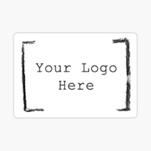 	Via	CAP/Località	Sito webNome / TitoloQuesto è un testo di riempimento che deve essere rimosso o sostituito. Potete personalizzare il volantino ed essere voi a decidere cosa scrivere o cosa inserire, come un’immagine, un codice QR, o altro. Potete modificare anche il resto del testo del volantino a piacimento.I nopstri prodottiProdottoProdottoProdottoProdottoProdottoProdottoProdottoProdottoProdottoProdottoProdottoProdottoProdottoProdottoProdottoI nostri orari di aperturaLunedì – Martedì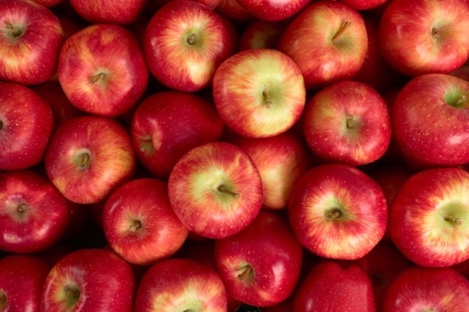 dalle 8:00 alle 17:00Sabatodalle 9:00 alle 15:0Domenico chiuso.